САВЕЛЬЕВСКИЙ ОТДЕЛ МБУК ВР «МЦБ» ИМ. М.В. НАУМОВАЧАС МУЖЕСТВА«А СЕРДЦЕ ПАМЯТЬ БЕРЕЖЕТ»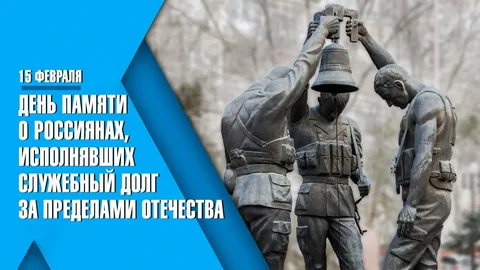 Подготовил: библиотекарь 2 категории Савельевского отделаПолюхович Е.П.п. Савельевский2024Сценарий урока мужества «А сердце память бережет»Цель:1. Воспитать патриотические чувства учащихся2.Развить уважительное отношение к участникам локальных войн и конфликтов.Задачи:1. Формирование представлений о воинском долге и верности Отечеству;2. Формирование опыта нравственного поведения личности;Ход мероприятияУченик:Пусть история всех нас рассудитИ оценку пусть каждому даст.Пусть о павших никто не забудет,И хоть кто-то расскажет о нас.Звучит песня «Память»Библиотекарь: Добрый день, дорогие друзья! Наша с вами сегодняшняя встреча проходит накануне Дня защитника Отечества. И мы собрались, чтобы вспомнить о воинах-интернационалистах. «Воевавшие дети не воевавших отцов» - так говорят о них. Наш урок мужества мы назвали «А сердце память бережет». И это память живая. Именно живая память, потому что живы те, кто воевал в Афганистане, Чечне, других “горячих точках”. Живая, потому что память о погибших свято хранят их товарищи по оружию, их семьи и близкие. И память эта будет жива, пока мы об этом говорим.15 февраля - годовщина со дня вывода ограниченного контингента советских войск из Республики Афганистан. Эта дата - как и сама необъявленная война на территории Республики Афганистан - занимает особое место в истории нашей страны. В России с 2011г. 15 февраля отмечается День памяти соотечественников, участвовавших в вооруженных конфликтах за пределами родной страны. Это особый день, день, когда последняя колонна советских войск пересекла афгано-советскую границу.Новая памятная дата адресована не только ветеранам Афганистана. Если мы посмотрим на географическую или политическую карту мира и попытаемся отметить на ней красными точками территории, на которых были и есть войны и военные конфликты, то таких «горячих точек» будет очень много: Афганистан, Босния, Косово, Таджикистан, Дагестан, Чечня, Южная Осетия, Абхазия.Война - явление жестокое и страшное. Говорят, что всякая война бессмысленна, но нет бессмысленных поступков на ней. Давайте вспомним, что вы знаете об Афганской войне? 25декабря 1979 года в 15:00 по московскому времени подразделения 40-й армии перешли границу Афганистана. 1979 год. Месяц декабрь-начало трагедии, вошедшей в историю нашей страны как Афганская война. Еще никто не догадывается, что продлится она долгие 10 лет и заберёт многие молодые жизни. В конце декабря в Афганистан по договоренности с руководством введены советские войска.Ученик:Всего лишь час до вылета нам дан,Всего лишь час последней передышки.Сказали нам: летим в Афганистан.В Кабул летят вчерашние мальчишки.Сегодня мы не пишем ни строки.И, куполам свою судьбу доверив,Опустимся в афганские пески,И сапогами скалы будем мерить…ПЕСНЯ « АФГАНИСТАН»Библиотекарь: Наши парни погибали в Афганистане во имя национальной идеи единения и долга, во имя воинской чести и порядочности. Они служили верой и правдой так, как это делали их прадеды, деды и отцы, продолжая славные традиции российской армии.Ученик:Кабул далекий и безжизненная степьПропахли дымом от разрывов горьким.Ты многих не увидишь сыновей,Спасающих другой народ от горя.Мы, Родина, покинули тебя.Нам совесть путь-дорогу указала.Иди и выполняй святой приказ,Чтоб Родина спокойно засыпала.Библиотекарь: Каждый день мужественно и стойко переносили солдаты изнуряющие тяготы войны. Теряли своих боевых товарищей, надеялись на скорое возвращение домой к любящим и родным. Судьба распорядилась по-другому, и мальчишки шагнули в бессмертие.С фотографий на нас смотрят юные лица парней. Они из поколения мальчиков, не успевших пожить, но успевших совершить подвиг. В наградных документах написано: “При выполнении интернационального долга проявил смелость, мужество и героизм. Метким огнем и умелыми действиями обеспечил прикрытие группы и выполнение поставленной задачи, был ранен , скончался от ран”.Гибли наши солдаты, то прикрывая друзей, то спасая раненых. В книге памяти есть такие строки: “Обеспечил выход из окружения группы солдат, а сам погиб”. На мраморных памятниках писали: “Погиб при исполнении воинского долга в 1982 г.”Откуда у этих мальчишек конца семидесятых было столько смелости, решительности? Откуда в них такое самопожертвование? Двадцать лет – срок в обычной человеческой жизни не малый. Но жизнь длиною всего в двадцать лет – трагически мала. Что остается от такой жизни? Что остается после человека, прожившего на земле только двадцать лет?Ученик:Был мальчишка я шустрый и бойкий,В коридоре с друзьями бузил.Получал и пятерки и двойки,Но я школу свою любил.Не спешите, постойте, ребята,Побеседуйте тихо со мнойИ скажите: “Какой был веселый!”И какой он еще молодой.Подождите, девчонки смеяться,Посмотрите на этот портрет.Мне исполнилось только 20,А меня уже нет, просто нет.Я войну эту страшную видел,С автоматом я в бой уходил,Чтобы вас здесь никто не обидел,Чтобы вас здесь никто не убил.Мне бы бегать на поле футбольномИ подругу встречать по весне.Но я не вернулся из боя.Я убит на афганской войне. (Цой С.Ю.)Ролик «Он не вернулся из боя»Библиотекарь: Наши земляки безупречно исполняли свой воинский и служебный долг. (Имена участников)15 февраля 1989 года – вывод советских войск из Афганистана, когда из Термеза вышли последние колонны – видавшие виды грузовики, боевые машины, пехота, бронетранспортёры. Солдаты в кабинах, на броне. Лихо распахнуты зимние бушлаты, из-под них – уголки тельняшек.Будто не они горели в БТРе, не они падали, сраженные осколками снарядов, не они страдали от жажды в Кандагаре, обмораживались в горах, болели тифом и малярией.Мальчишки 80-х смотрели смерти в лицо, теряли друзей. Простые безусые парни показывали примеры стойкости и героизма. Они доставляли продовольствие и медикаменты, прикрывали с воздуха автоколонны с мирными грузами, вывозили с поля раненых, штурмовали банды душманов. Перед глазами хроника тех дней: радостные, счастливые, улыбающиеся лица – всё позади: бои, потери, стрельба душманов из-за каждого угла и куста. Но этого счастливого дня дождались не все.Верилось, что впереди, после всего испытанного, нас ждали только счастье, удивительная наполненная жизнь. И мир. Выстраданный мир. Но в нашем обиходе появились новые странные слова: «горячая точка», «Кавказ, Чечня».Ученик:Еще не стихла боль Афганистана.Еще в плену томятся сыновья.А у России вновь открылась ранаС названием пронзительным – Чечня.Туда как в бездну гонят эшелоныВновь погибать мужчинам на РусиА вслед летят родительские стоныПрости их господи! Помилуй и спаси!Библиотекарь: Северный Кавказ – регион, который включает в себя республики: Адыгею, Дагестан, Ингушетию, Кабардино-Балкарию, Карачаево-Черкесию, Северную Осетию, Чечню, Краснодарский край, Ставропольский край, Ростовскую область.Отношения Северного Кавказа и России складывались непросто. Они уходят своими корнями еще во времена Киевской Руси. Но особенно они обострились после распада СССР в 1991 году. Республика Чечня заявила о своем выходе из состава РФ. В 1992 году был учрежден пост президента. Все эти акты не были признаны Российской Федерацией. Политика режима Д. Дудаева привела к острому кризису в Чечне.Началась Чеченская война. Её можно разделить на 2 периода: Первая Чеченская война-1994-1996 годы и Вторая Чеченская война 1999-2001 годы.10 декабря 1994 года с целью восстановления конституционного порядка в Чечню были введены вооруженные силы Российской Федерации. Военная авиация подвергла бомбардировке Грозный. Сопротивление чеченских вооруженных формирований привело к полномасштабным военным действиям. В конце декабря начался штурм чеченской республики, принесший огромные жертвы обеим сторонам. Лишь к концу января 1995 года федеральные войска смогли занять значительную часть города, превращенного в руины. К лету того же года повстанческие войска оказались блокированы в горных районах Чечни. В поле боя превратилась практически вся территория республики.Регулярная армия несла большие потери, а применение тяжелых видов оружия приводило к многочисленным жертвам среди местного населения. Все это сопровождалось массовым захватом заложников группами чеченских террористов.Война в Чечне унесла жизни более 120 тысяч человек с обеих сторон.В двух Чеченских войнах приняли участие более 600 тысяч российских солдат и около 3 тысяч не вернулось. Мир окончательно наступил только сейчас, но по существу в Чечне до сих пор идет партизанская война.С первых дней боевых действий на территории республики Чечня российские солдаты проявляли мужество и отвагу. Во время боев они действовали уверенно и решительно, всегда готовы были прийти на помощь. В трудную минуту оказывались там, где тяжелее всего.Особое преклонение заслуживают матери воинов. Ничто несравнимо с той пронзительной болью, которую они пережили с уходом сыновей на войну. Ничем не оплатить страдания матери, потерявшей своего сына. С годами боль не отступает. И нет таких слов, которые могли бы её утешить. Она всегда наедине со своей бедой. С памятью о сыне.ОЖИДАНИЕ. Леонид МолчановВсем матерям, не дождавшимся сыновей с войныПосвящаетсяУченик:Дорога за окнами стынет,И снова, все дни напролет,Ты ждешь возвращения сынаИ веришь — вот-вот он придет.Вот-вот распахнется калитка,Войдет он в родительский домС такою знакомой улыбкойВ сиянии глаз голубом,Посмотрит спокойно и прямоВ осеннем мерцании дняИ скажет: «Встречай меня, мама,Ну, как ты живешь без меня?»Но только пустынна дорогаИ, в шуме холодных ветров,Не слышно за старым порогомЗнакомых до боли шагов.И только, как прежде, ночами,Встречается он на пути,Приходит короткими снами,Чтоб снова под утро уйти.А сердце разлуки не хочет.А сердце с тоскою стучит.Как хочется крикнуть: «Сыночек,Я верю, что ты не убит!Пускай не звонишь и не пишешь,Я верю, ты дашь мне ответ,Я жду тебя, милый мой, слышишь,—Хоть десять, хоть тысячу лет!Вернись из разрывов гранатных,Шагни в отчий дом, на порог,Единственный мой, ненаглядный,Родной мой, любимый сынок!»Но снова с холодным рассветомУходит он вдаль от тебя,Оставив вопрос без ответа,И ты остаешься, скорбя.Качают ветвями березы,Шумят пожелтевшей листвой,Текут материнские слезыНа холм под гранитной плитой.Подвластные жизненной силе,Оранжево-красным огнемПылают цветы на могиле,Как вечная память о нем.Библиотекарь: Всего несколько лет назад такие же как вы мальчишки сидели за партами в школе. Со смехом и шутками ходили на призыв в военкомат. Многие из них уже никогда не смогут смеяться так же искренне и беззаботно как раньше. Они видели смерть своими глазами, они хоронили своих друзей, они погибали сами. Прожив такую, до обидного короткую жизнь, они заслужили своими поступками того, чтобы остаться в нашей памяти.Ученик:Сначала был Афганистан, потом ЧечняКто объяснит мне, что творится в этом миреКогда же кончится кровавая война?Когда же люди спать там будут мирно?Вот мать стоит над гробом вся в слезах.Отец в сторонке в горе неутешном.А сколько их ещё невинных душПогибло в той войне для всех ненужной.Давайте встанем . И помянем их,Ведь это нам живым, не мёртвым нужно.Библиотекарь: Мы склоняем головы перед светлой памятью сыновей, которые отдали свои жизни, защищая единство нашего государства и нерушимость его границ. Подвиг воинов-интернационалистов навсегда останется в истории всей России, память о них мы будем хранить так же свято, как и память о героях Великой Отечественной Войны.МИНУТА МОЛЧАНИЯ (звучит метроном)Пройдут года. Многое со временем, конечно забудется. Затянутся раны. Но эта война, как и все другие, останется в народе неизгладимой, трагической меткой. Давайте мы с вами никогда не забудем этих мужественных людей, жизнь которых - подвиг. Вечная слава и добрая память о них живет в наших сердцах.До свидания, до новых встреч в библиотеке!